Slaughterhouse Five Analysis Project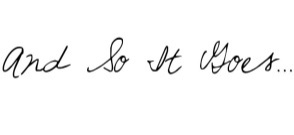 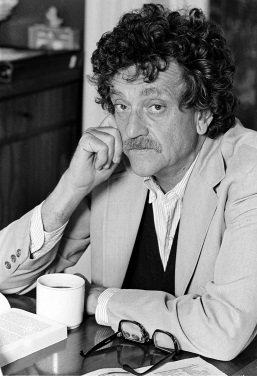 Background:  Being successful in college requires discipline in planning, time management, overcoming apathy, and staying driven.  This quarter’s project asks you to demonstrate all of these skills, as well as the academic skills needed for this class.  Each week there will be a dedicated focus to your studies as you research, annotate, read, analyze, question, connect, and reflect.  The purpose of this assignment is to prepare you for the similar short responses professors will ask of you in your English 101 classes.  Professors want to know how you think, so their prompts relate to what they want to see about your understanding of a given text.  Prompt:  Answer each specific prompt.  Each week you will have specific assignments given.  It is up to you to keep up with all the due dates.  Calendar:*Note:  If you didn’t finish an activity in class, it is expected that you finish it for the next day so that you are on track to finish on time.  Also, if you finish an activity early, feel free to begin the next step.  There may be pop reading quizzes along the way!  Be sure to keep up with the reading. Page Set-up: Each page must be typed according to MLA format, that is to say it has 1 inch margins, has the proper header in the upper right corner (last name & page #), the proper heading on the left (your name, Johnson, Contemporary Lit, date – day month year), a title (can be creative or simply the prompt title), uses Times New Roman, size 12 font, and is double spaced.  Expectations and Grades:  Each prompt is worth 15 points.  A majority of the points will be awarded for your ideas and the thoughtfulness of your work.  A few points will be awarded for spelling, grammar, and formatting.  Every assignment must hit the required page length.  If it does not meet the length requirements, points will be deducted due to a lack of thoroughness when responding.  Prompts by the WeekWeek 1 and 2:  Banned BooksBanned Books Prompt:  Write a 1 ½ - 2 page summary about book banning.  Consider writing about the first amendment right, reasons why books are banned, who bans them, why Slaughterhouse Five was banned, and/or your stance.  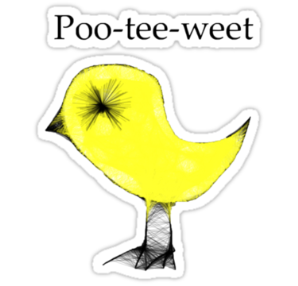 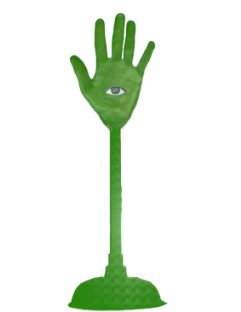 .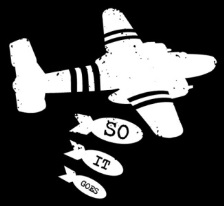 Week 3:  Kurt Vonnegut & Dresden BombingsKurt Vonnegut Prompt:  Write a 1 ½ to 2 page (composed of three paragraphs) summary about Kurt Vonnegut.  Consider writing about his life, significant influencing factors and fun facts about Vonnegut.Dresden Bombing Prompt:  Write a 1 – 1 ½ page summary about the bombing of Dresden during WWII.  Begin by providing a brief summary of the events, then analyze why this part of WWII is often times overlooked in the history classroom or history textbooksWeek 4:  Factors that Influence	Factors that Influence Prompt:  There are events and factors that occur in your life that influence who you are, who you  become, what you do, and how you think.  Write a 1 ½ - 2 page reflection of events or factors in your life that influence you.  Explain the factor(s) or event(s) and how that influences you.Week 5:  Post-Modernism & Quote AnalysisPost-Modernism Prompt:  Create a list of each of the post-modernism techniques, and find one example from the text of each.  Write the post-modern technique and the quote below.   Be sure to cite the quotes.  Then briefly explain why using this literary technique is helpful to telling the story (could be 1 – 2 sentences).Quote Analysis Prompt:  In 1 1/2  pages, select 2 meaningful quotes from the novel.  Write the quote, skip a line then write about a half a page analyzing the meaning of the quote and it’s significance.  Consider the significance to our society, humanity, and/or the students here at OHS.Week 6:  Deeper Questions & ReflectionsDeeper Questions Prompt:  Slaughterhouse Five brings up several deep and thought provoking questions.  Choose one of the following questions and attempt to answer it in 1 ½ - 2 pages.  What is the significance of the quote “So it goes”?What is free-will and does it really exist?Many claim that this book is an anti-war novel.  Would you agree or disagree?  Why?What truths about life can be learned from this novel?Reflection Prompt:  Write a 1 – 2 page response to SlaughterHouse Five.  Did you like or not like it?  Why?  What was your favorite part?  Consider a favorite line, idea, or quote.  Week 7:  MusicMusic Prompt:  Along the way, you have thought of some songs that connect to Slaughterhouse Five through theme, tone, mood, and big picture ideas.  Refrain from plot based connections.  Consider each track to be Tralfamadorian, as it is a “brief urgent message” about the work.  Arrange the 6 – 8 songs so that each song “has [been] chosen … carefully, so that when seen all at once, they produce an image of life that is beautiful and surprising and deep” (Vonnegut 112).  For each song, write-up a brief paragraph about the connections to the novel.  For the set-up, write the title of the song, the singer and how long the song is, then underneath that, write your paragraph.  There is no page requirement, so long as you have all of the components, and have expanded on your thoughts and ideas. 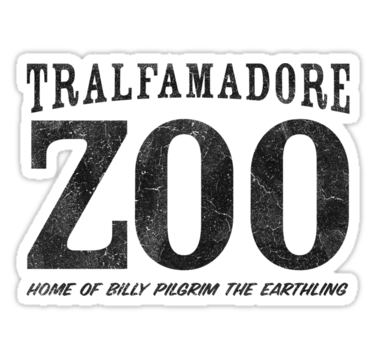 Week 1:10/1710/1810/19Banned Books PPT And worksheet with videosHmwk: Finish worksheet10/20LAB research on banned books- get one article and annotateHmwk: Essays due tomorrow10/21 Half DayAnnotate article and turn in essayHmwk:  Finish annotating articleWeek 2:Banned BooksNew Historicism Criticism10/24-Read Chpt 1 & 2-Annotate for musical connections, interesting quotes, themes, deeper meanings, and post-modernism techniques.Hmwk: Chpt 1 & 210/25-Read Chpt 1 & 2-Annotate for musical connections, interesting quotes, themes, deeper meanings, and post-modernism techniques.Hmwk: Chpt 1 & 210/26Discussion on banned books and reading timeHmwk:  Chpt 1 & 210/27-Compose write-up about Banned BooksHmwk:  Chpt 1 & 210/28-Lab 238-Type up response (Banned Books)Hmwk: Chpt 1 & 2Write-up due MondayWeek 3:Kurt Vonnegut & DresdenNew Historicism Criticism10/31-Collect “Banned Books” Response-Lab 238-Look up 2 Dresden articles &2 Kurt Vonnegut articlesHmwk: Chpt 3 & 44 articles for tomorrow11/1-Annotate the four articlesHmwk: Chpt 3 & 44 annotated articles11/2-Lab 238-Type up responses (Kurt Vonnegut & Dresden)Hmwk: Chpt 3 & 42 responses due Monday11/3 Five hour day-Read Chpt 3 & 4-Annotate for musical connections, interesting quotes, themes, deeper meanings, and post-modernism techniques.Hmwk:  Chpt 3 & 42 responses due Monday11/4 Five hour day-Read Chpt 3 & 4-Annotate for musical connections, interesting quotes, themes, deeper meanings, and post-modernism techniques.Hmwk:  Chpt 3 & 42 responses due MondayWeek 4:Factors that InfluenceNew Historicism Criticism11/7-Collect 2 “Kurt Vonnegut & Dresden” response.-Read Chpt 5 & 6-Annotate for musical connections, interesting quotes, themes, deeper meanings, and post-modernism techniques.11/8Check in on MusicPPT on Factors that influence us11/9-Read Chpt 5 & 6-Annotate for musical connections, interesting quotes, themes, deeper meanings, and post-modernism techniques.Hmwk: Chpt 5 & 611/10-Lab 238-Type up response (factors that influence you)11/11-Share and Collect “Factors That Influence You” ResponseWeek 5:Post-Modernism & Quote AnalysisReader Response & Post-Modernism11/14--Read Chpt 7 & 8-Annotate for musical connections, interesting quotes, themes, deeper meanings, and post-modernism techniques.Hmwk:  Chpt 7 & 811/15-Compose write-up about post-modern techniques & examplesHmwk:  Handwritten write-up11/16--Read Chpt 7 & 8-Annotate for musical connections, interesting quotes, themes, deeper meanings, and post-modernism techniques.Hmwk:  Chpt 7 & 811/17-Lab 238-Type up response (2 quote analysis & post-modern techniques)11/18-Collect “2 Quote Analysis & Post-Modern Techniques and Examples” -Read Chpt 9 & 10-Annotate for musical connections, interesting quotes, themes, deeper meanings, and post-modernism techniques.Week 6:Deeper Questions & ReflectionsPost-Modernism, Reader Response11/21-Compose  write-up about deeper questionsHmwk:  Handwritten write-up11/22-Read Chpt 9 & 10-Annotate for musical connections, interesting quotes, themes, deeper meanings, and post-modernism techniques.Hmwk:  Chpt 9 & 1011/23 OFF11/24OFF11/25OFFWeek 7:Music Reader Response11/28-Lab 238-Type write-up (reflection & deeper questions).Hmwk:Have final list of songs 11/29-Collect “reflection & deeper questions” Response-Lab 246-Revise-Print out lyrics to songs.Hmwk:  Have lyrics to all songs11/30-Annotate lyrics12/1-Lab 12/2-Lab 